Приложение 15к решению Волгоградской городской Думы от 06.12.2013 № 7/159Карта-схема границы междуСоветским и Кировским районамигородского округа город-герой Волгоград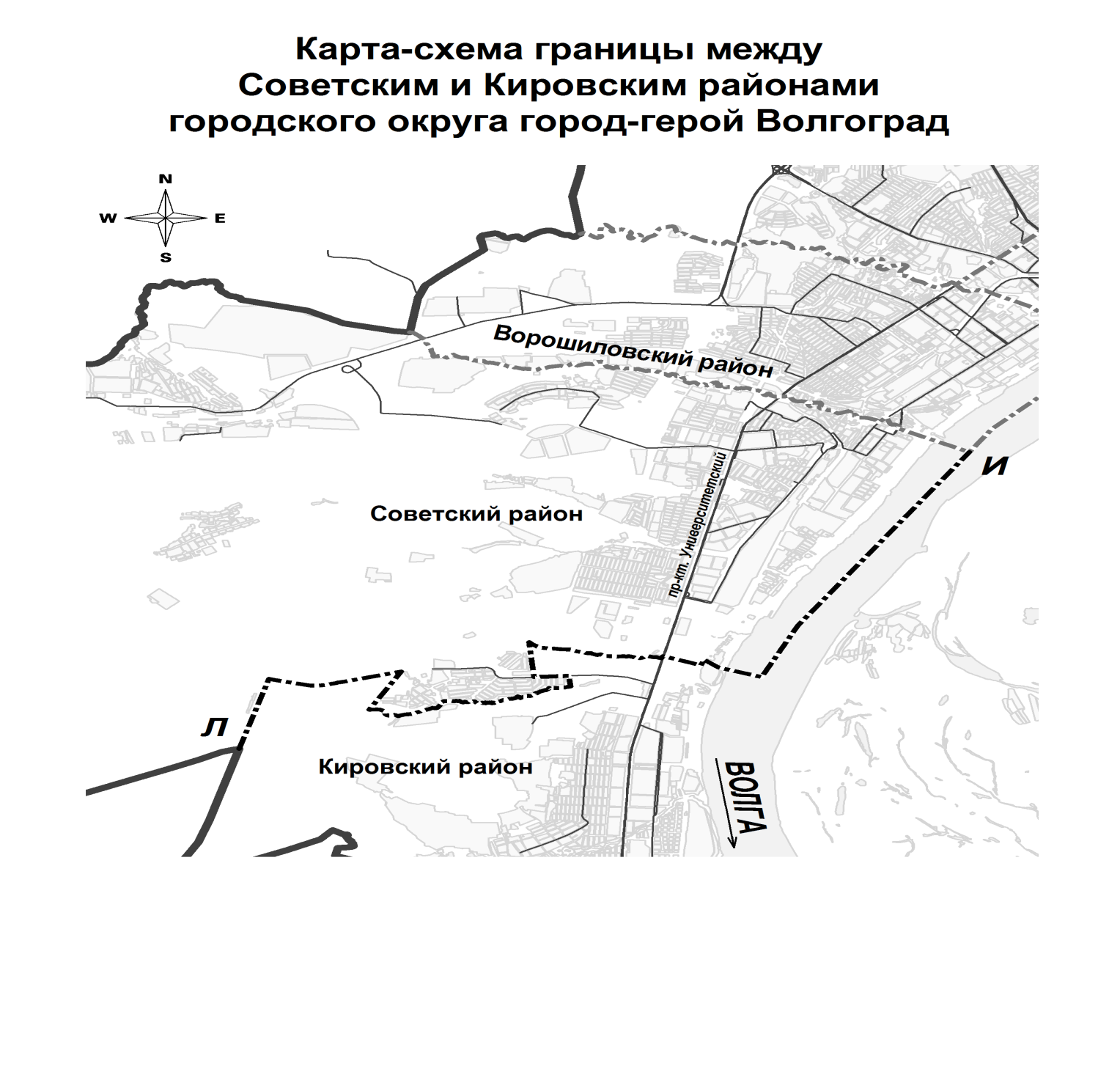 Первый заместительглавы Волгограда                                                                                  М.М.Девятов